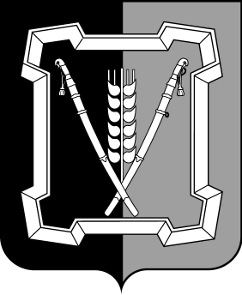 АДМИНИСТРАЦИЯ КУРСКОГО МУНИЦИПАЛЬНОГО ОКРУГАСТАВРОПОЛЬСКОГО КРАЯП О С Т А Н О В Л Е Н И Е08 апреля 2022 г.	ст-ца Курская	 № 367Об организации пожарно-профилактической работы в жилом секторе и на объектах с массовым пребыванием людей на территории муниципального образования Курского муниципального округа Ставропольского краяВ соответствии с Федеральными законами от 21 декабря 1994 г.           № 69-ФЗ «О пожарной безопасности», от 06 октября 2003 г. № 131-ФЗ «Об общих принципах организации местного самоуправления в Российской Федерации», от 23 июня 2016 г. № 182-ФЗ «Об основах системы профилактики правонарушений в Российской Федерации», с целью обеспечения пожарной безопасности на территории Курского муниципального округа Ставропольского краяадминистрация Курского муниципального округа Ставропольского краяПОСТАНОВЛЯЕТ:1. Утвердить прилагаемое Положение об организации пожарно-профи-лактической работы в жилом секторе и на объектах с массовым пребыванием людей на территории муниципального образования Курского муниципального округа Ставропольского края.2. Рекомендовать руководителям предприятий, организаций, учреждений, расположенных на территории муниципального образования Курского муниципального округа Ставропольского, независимо от организацион-     но-правовой формы и формы собственности, чья деятельность связана с массовым пребыванием людей:1) назначить приказами предприятий, организаций, учреждений из числа работников, прошедших в установленном порядке обучение мерам пожарной безопасности, ответственных за проведение пожарно-профилактической работы среди работающего персонала;2) укомплектовать подведомственные объекты стендами с наглядной агитацией и пропагандой в области пожарной безопасности.3. Отделу по организационным и общим вопросам администрации Курского муниципального округа Ставропольского края официально обнародовать  настоящее  постановление  на официальном сайте администрации Курс-2кого муниципального округа Ставропольского края в информационно-теле-коммуникационной сети «Интернет».4. Настоящее постановление вступает в силу со дня его официального обнародования на официальном сайте администрации Курского муниципального округа Ставропольского края в информационно-телекомму-никационной сети «Интернет».Глава Курскогомуниципального округаСтавропольского края						          	   С.И.КалашниковПОЛОЖЕНИЕо порядке организации пожарно-профилактической работы в жилом секторе и на объектах с массовым пребыванием людей на территории муниципального образования Курского муниципального округа Ставропольского краяI. ОБЩИЕ ПОЛОЖЕНИЯ	1. Положение о порядке организации пожарно-профилактической работы в жилом секторе и на объектах с массовым пребыванием людей на территории муниципального образования Курского муниципального округа Ставропольского края (далее - Положение) определяет цели, задачи и порядок проведения противопожарной пропаганды.	2. Для обеспечения пожарной безопасности населения, сохранения материальных и культурных ценностей от опасностей, возникающих при пожарах, на территории муниципального образования Курского муниципального округа Ставропольского края (далее - Курский муниципальный округ) заблаговременно осуществляется и проводится планирование профилактической работы в организациях, предприятиях, учреждениях, расположенных на территории Курского муниципального округа, чья деятельность связана с массовым пребыванием людей (далее - объекты с массовым пребыванием людей), а также в жилом секторе Курского муниципального округа.II. ОСНОВНЫЕ ЦЕЛИ И ЗАДАЧИ ПОЖАРНО-ПРОФИЛАКТИЧЕСКОЙ РАБОТЫ3. Основными целями пожарно-профилактической работы являются:1) повышение уровня противопожарной защиты жилого сектора;2) минимизация материальных и социальных потерь от пожаров в жилых помещениях;3) усиление эффективности в работе по профилактике пожаров в жилом секторе и на объектах с массовым пребыванием людей;4) устранение нарушений требований пожарной безопасности, выявленных в ходе проведения пожарно-профилактической работы.4. К основным задачам пожарно-профилактической и пропагандистской работы относятся:1) комплексное использование сил и средств по предупреждению пожаров и гибели людей на них в жилом секторе и на объектах с массовым пребыванием людей;2) совершенствование знаний и навыков населения Курского муниципального округа по организации и проведению мероприятий, направленных на предотвращение пожаров, их действий при возникновении пожара, изучение приемов применения первичных средств пожаротушения;23) оперативное доведение до населения Курского муниципального округа информации в области пожарной безопасности;	4) создание условий для привлечения граждан на добровольной основе к деятельности по предупреждению и тушению пожаров, а также участия населения Курского муниципального округа в борьбе с пожарами.III. ПОРЯДОК ПРОВЕДЕНИЯ ПОЖАРНО-ПРОФИЛАКТИЧЕСКОЙ РАБОТЫ 	5. При проведении пожарно-профилактической и пропагандистской работы в жилом секторе и на объектах с массовым пребыванием людей отдел по общественной безопасности, гражданской обороне и чрезвычайным ситуациям администрации Курского муниципального округа Ставропольского края и территориальные органы администрации Курского муниципального округа Ставропольского края, обладающие правами юридического лица, организуют взаимодействие с:	1) отделом надзорной деятельности и профилактической работы Управления надзорной деятельности и профилактической работы Главного управления Министерства Российской Федерации  по делам гражданской обороны, чрезвычайным ситуациям и ликвидации последствий стихийных бедствий по Ставропольскому краю;	2) руководителями объектов с массовым пребыванием людей;	3) товариществами собственников жилья, жилищными или жилищ-   но-строительными кооперативами, иными специализированными потребительскими кооперативами, управляющими организациями, органами территориального общественного самоуправления;	4) общественными организациями, оказывающими в установленном порядке услуги по обучению населения мерам пожарной безопасности.	6. Организация пожарно-профилактической работы на территории Курского муниципального округа проводится посредством:	1) изготовления (издания) и распространения среди населения Курского муниципального округа литературной и рекламной продукции (противопожарных памяток, листовок и буклетов), установки аншлагов в лесах;	2) размещения в жилом секторе и на объектах с массовым пребыванием людей информационных стендов по пожарной безопасности;	3) размещения информации в средствах массовой информации, на официальном сайте администрации Курского муниципального округа Ставропольского края в информационно-телекоммуникационной сети «Интернет».	7. Информационные стенды по пожарной безопасности могут содержать информацию по обстановке с пожарами на территории Курского муниципального округа с примерами происшедших пожаров, с указанием трагических последствий, причин их возникновения; фотографии последствий пожаров с указанием причин их возникновения; рекомендации о мерах пожарной безопасности применительно к категории посетителей организации (объекта), времени года, с учетом текущей обстановки с пожарами.IV. ФИНАНСИРОВАНИЕ ПОЖАРНО-ПРОФИЛАКТИЧЕСКОЙ РАБОТЫ38. Финансовое обеспечение мероприятий по организации пожарно-про-филактической работы на территории Курского муниципального округа осуществляется в соответствии с действующим законодательством Российской Федерации.Заместитель главы администрацииКурского муниципального округаСтавропольского края                                                                     О.В.Богаевская              УТВЕРЖДЕНО                                                                         постановлением администрации                                                                                                                                                              Курского муниципального округа                                                                        Ставропольского края                                                                        от 08 апреля 2022 г. № 367